P G Department of BotanyResources in Laboratory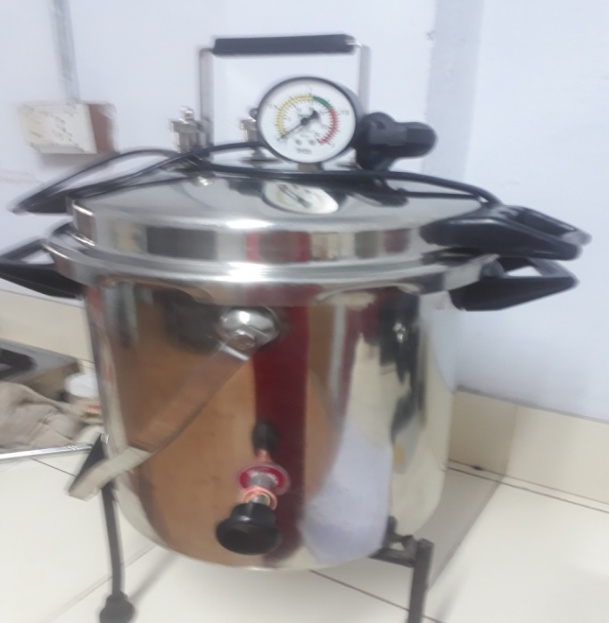 Name of the Instrument: AutoclaveCompany Name:   Shiva Instruments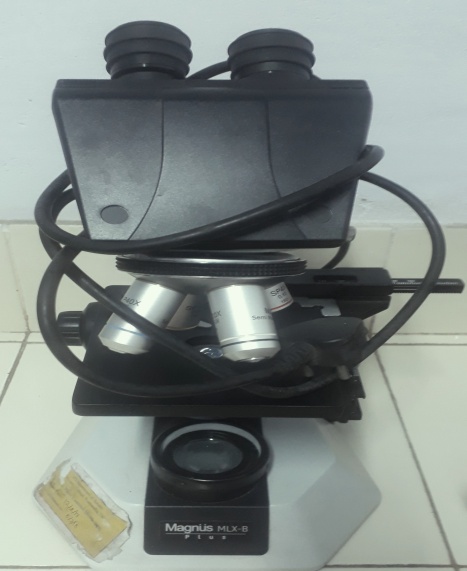 Name of the Instrument: Binocular MicroscopeCompany Name: Micronoptik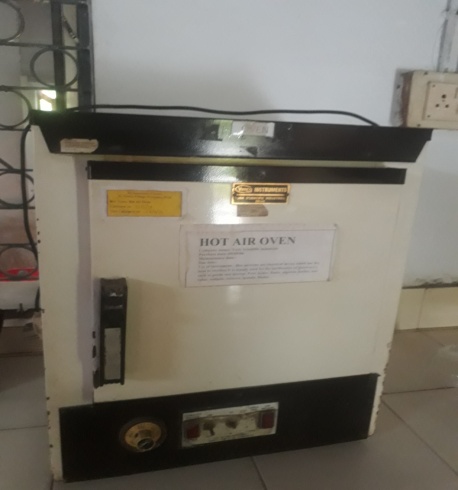 Name of the Instrument: Hot Air OvenCompany Name: Yorco Instruments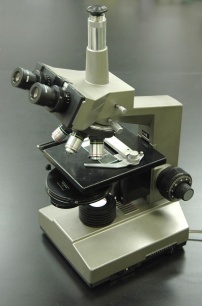 Name of the Instrument: Phase Contrast MicroscopeCompany Name: Magnus MLX-B Plus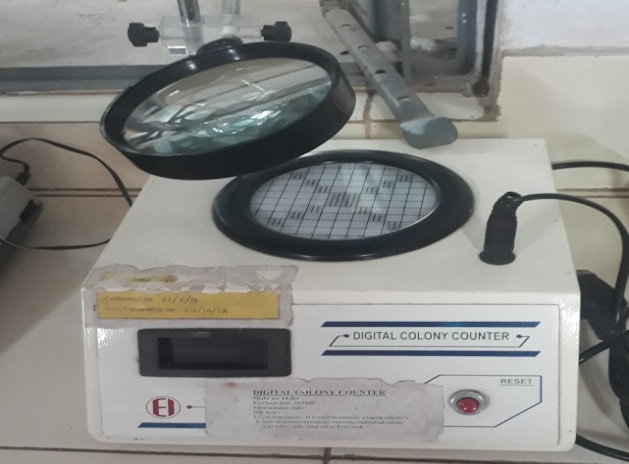 Name of the Instrument: Digital Colony CounterCompany Name: 361 EI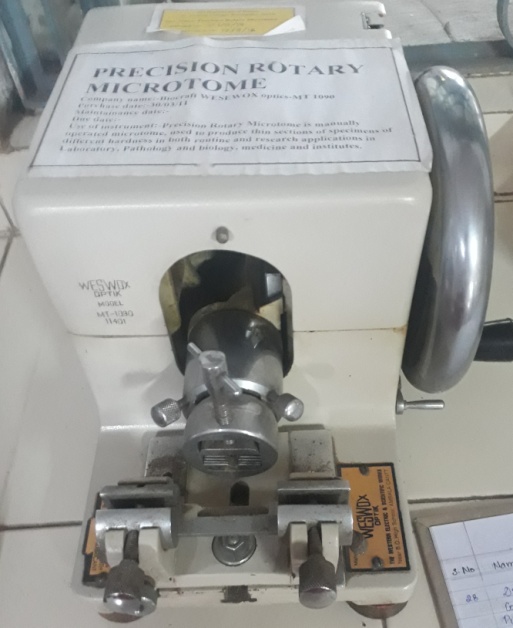 Name of the Instrument: Precision Rotary MicrotomeCompany Name: Biocraft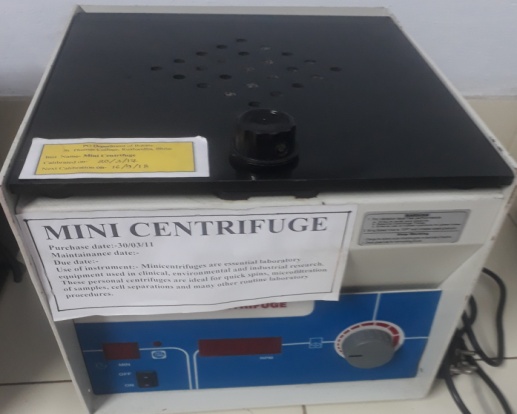 Name of the Instrument: Precision Rotary MicrotomeCompany Name: Biocraft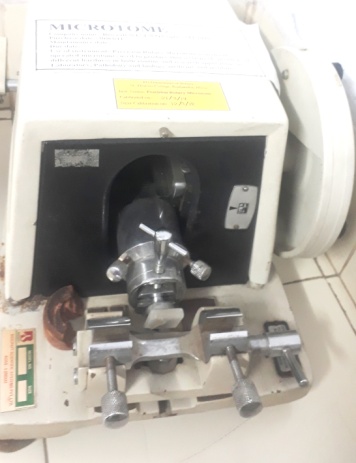 Name of the Instrument: Precision Rotary MicrotomeCompany Name: Biocraft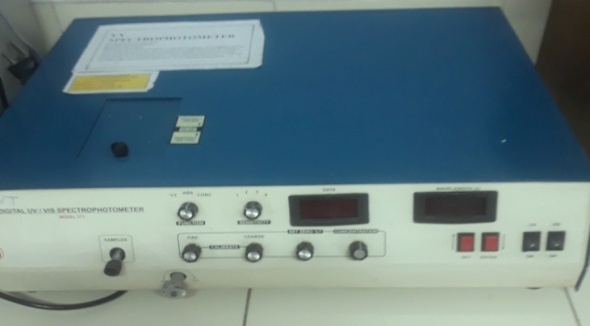 Name of the Instrument: Spectrophotometer-UVCompany Name: Systronics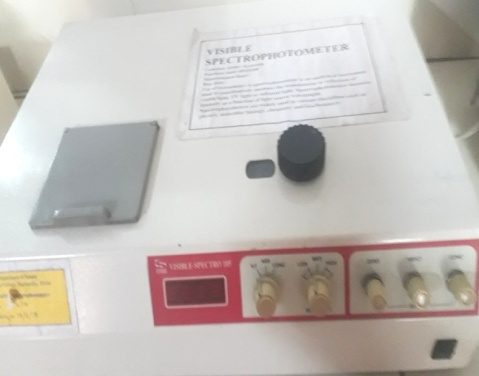 Name of the Instrument: Spectrophotometer-VisibleCompany Name: Systronics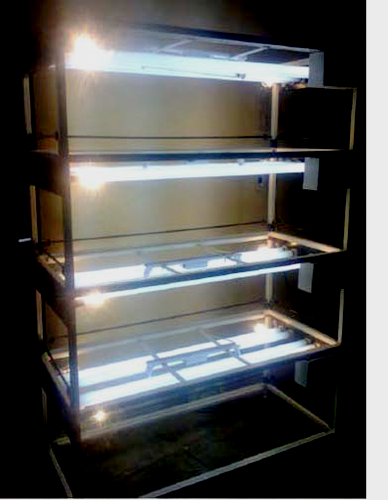 Name of the Instrument: Tissue Culture RackCompany Name: Rescholar Equipment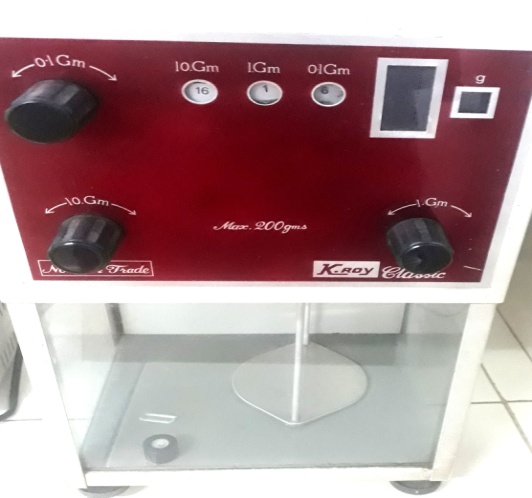      Name of the Instrument: Weighing Balance     Company Name: Keroy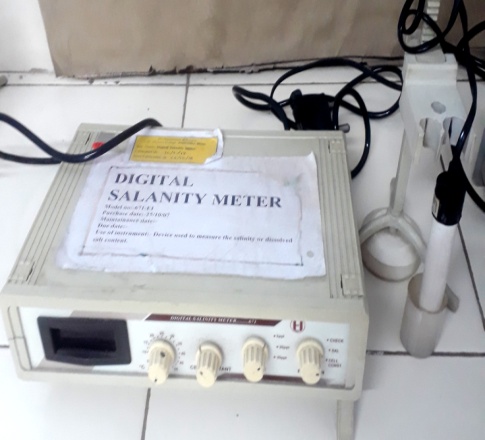 Name of the Instrument: Digital Salinity MeterCompany Name: 361 EI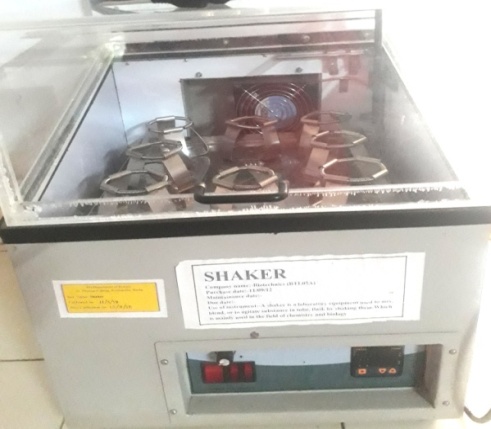 Name of the Instrument: Shaker Power FanCompany Name: Biotechinus India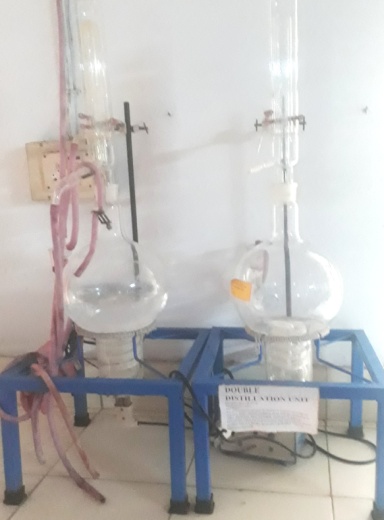 Name of the Instrument: Double Distillation UnitModel No.: 2063/200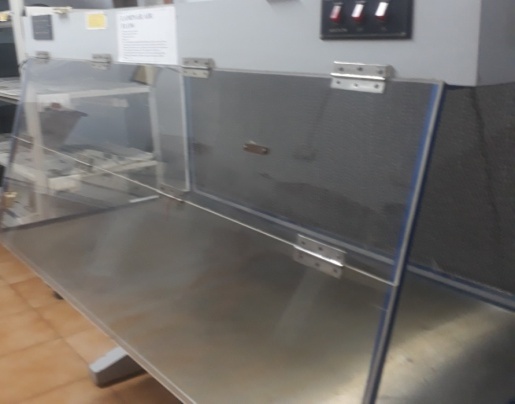 Name of the Instrument:  Laminar Air FlowCompany Name: LabTech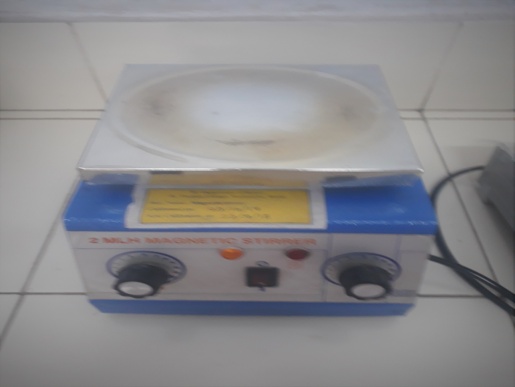 Name of the Instrument:  2 MLH Magnetic StirrerCompany Name: LabTech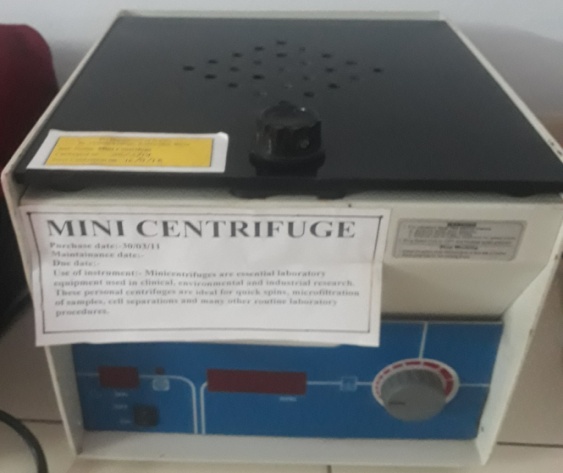 Name of the Instrument:  Mini CentrifugeCompany Name: Remi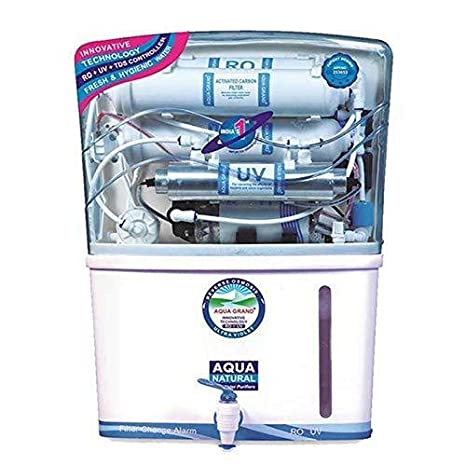 Name of the Instrument:  Reverse Osmosis Water PurifierCompany Name: Aquafresh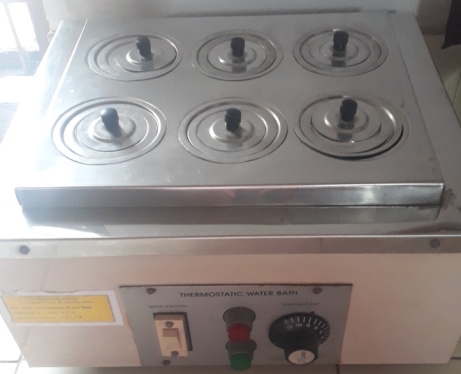 Name of the Instrument: Thermostatic Water BathCompany Name: Anco